Publicado en Madrid el 23/05/2017 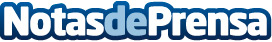 El reciclaje de palets mantiene su crecimientoEl sector de la recuperación de palets continúa en alza gracias a la actividad que desarrollan numerosas empresas, como López Carceller, para fomentar su reutilización en el ámbito del transporte y la logísticaDatos de contacto:BertaNota de prensa publicada en: https://www.notasdeprensa.es/el-reciclaje-de-palets-mantiene-su-crecimiento Categorias: Madrid Castilla La Mancha Ecología Logística Construcción y Materiales http://www.notasdeprensa.es